History Timeline 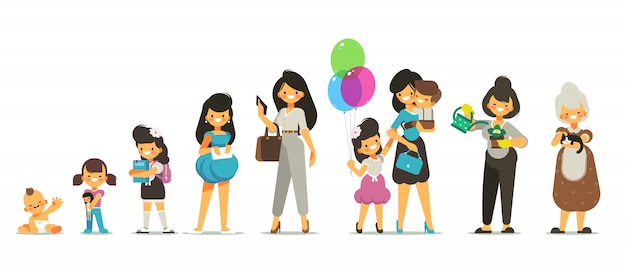 Patterns of codependency + Patterns of healthy behaviorInfant to 5 Years5 Years to 12 Years12 Years to 18 Years18 Years to 22 Years22 Years to 30 Years30 Years to 40 Years40 Years to 50 Years40 Years to 60 YearsFourth Step Chart (from the CoDA Book) 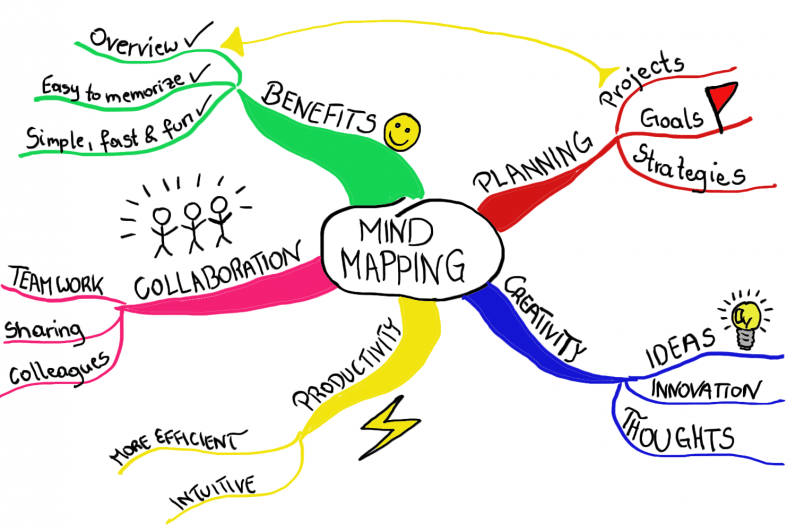 List of positive qualities & characteristics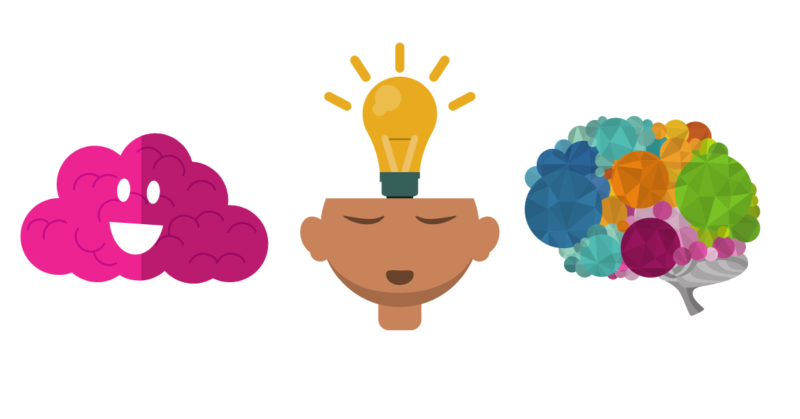 List of positive qualities & characteristics, there are many many more. Here is a list of some of them:AccurateAdventurousAmbitiousAppreciativeArtisticAssertiveAttentiveBoldCapableCaringCharmingCleanCleverConsistentConstructiveConvincingCooperativeCourageousCourteousCreativeCuriousDecisiveDependableEasygoingEducatedEfficientEnthusiasticEthicalExperiencedFashionableFitForgivingFrankFriendlyFunnyGentleGratefulHard-workingHelpfulHonestHumane HumbleImaginativeIndependentIndividualisticInterestingInventiveKindLikableLogicalLoyalMatureMethodicalModernModestMotivatedNeatObservantOpen-mindedPatientPerceptivePolitePositivePracticalProductiveProficientProgressivePromptPunctualPurposefulQuickRealisticReasonableRelaxedReliableResilientResourcefulRespectfulResponsibleRomanticSelf-confidentSelf-disciplinedSelf-reliantSensitiveSeriousShows initiativeStrongSuaveSupportiveTalentedThoughtfulThriftyTrustworthyUnselfishVersatileWarmWholesomeWillingWiseDenial PatternsDenial PatternsDenial PatternsDenial PatternsDenial PatternsDenial PatternsDenial PatternsDenial PatternsDenial PatternsDenial PatternsDenial Patterns Codependents often...How I HURT MYSELFHow I HURT MYSELFHow I HURT MYSELFHow I HURT OTHERSHow I HURT OTHERSHow I HURT OTHERSIn recovery...In recovery...In recovery...In recovery...Have difficulty identifying what they are feeling.I am aware of my feelings and identify them, often in the moment. I know the difference between my thoughts and my feelings.I am aware of my feelings and identify them, often in the moment. I know the difference between my thoughts and my feelings.I am aware of my feelings and identify them, often in the moment. I know the difference between my thoughts and my feelings.I am aware of my feelings and identify them, often in the moment. I know the difference between my thoughts and my feelings.Minimize, alter, or deny how they truly feel.I embrace my feelings; they are valid and important.I embrace my feelings; they are valid and important.I embrace my feelings; they are valid and important.I embrace my feelings; they are valid and important.Perceive themselves as being completely unselfish and dedicated to the well-being of others.I know the difference between caring and caretaking. I recognize that caretaking others is often motivated by the need to benefit myself.I know the difference between caring and caretaking. I recognize that caretaking others is often motivated by the need to benefit myself.I know the difference between caring and caretaking. I recognize that caretaking others is often motivated by the need to benefit myself.I know the difference between caring and caretaking. I recognize that caretaking others is often motivated by the need to benefit myself.Lack empathy for the feelings and needs of others.I am able to feel compassion for another's feelings and needsI am able to feel compassion for another's feelings and needsI am able to feel compassion for another's feelings and needsI am able to feel compassion for another's feelings and needsLabel others with their negative traits.I acknowledge that I may own the negative traits I often perceive in others.I acknowledge that I may own the negative traits I often perceive in others.I acknowledge that I may own the negative traits I often perceive in others.I acknowledge that I may own the negative traits I often perceive in others.Think they can take care of themselves without any help from others.I acknowledge that I sometimes need the help of others.I acknowledge that I sometimes need the help of others.I acknowledge that I sometimes need the help of others.I acknowledge that I sometimes need the help of others.Mask pain in various ways such as anger, humor, or isolation.I am aware of my painful feelings and express them appropriately.I am aware of my painful feelings and express them appropriately.I am aware of my painful feelings and express them appropriately.I am aware of my painful feelings and express them appropriately.Express negativity or aggression in indirect and passive ways.I am able to express my feelings openly, directly, and calmly.I am able to express my feelings openly, directly, and calmly.I am able to express my feelings openly, directly, and calmly.I am able to express my feelings openly, directly, and calmly.Do not recognize the unavailability of those people to whom they are attracted.I pursue intimate relationships only with others who want, and are able to engage in, healthy and loving relationships.I pursue intimate relationships only with others who want, and are able to engage in, healthy and loving relationships.I pursue intimate relationships only with others who want, and are able to engage in, healthy and loving relationships.I pursue intimate relationships only with others who want, and are able to engage in, healthy and loving relationships.Low Self-Esteem PatternsLow Self-Esteem PatternsLow Self-Esteem PatternsLow Self-Esteem PatternsLow Self-Esteem PatternsLow Self-Esteem PatternsLow Self-Esteem PatternsLow Self-Esteem PatternsLow Self-Esteem PatternsLow Self-Esteem PatternsLow Self-Esteem PatternsLow Self-Esteem PatternsCodependents often...Codependents often...How I HURT MYSELFHow I HURT MYSELFHow I HURT MYSELFHow I HURT OTHERSHow I HURT OTHERSHow I HURT OTHERSIn recovery...In recovery...In recovery...In recovery...Have difficulty making decisions.Have difficulty making decisions.I trust my ability to make effective decisions.I trust my ability to make effective decisions.I trust my ability to make effective decisions.I trust my ability to make effective decisions.Judge what they think, say, or do harshly, as never good enough.Judge what they think, say, or do harshly, as never good enough.I accept myself as I am. I emphasize progress over perfection.I accept myself as I am. I emphasize progress over perfection.I accept myself as I am. I emphasize progress over perfection.I accept myself as I am. I emphasize progress over perfection.Are embarrassed to receive recognition, praise, or gifts.Are embarrassed to receive recognition, praise, or gifts.I feel appropriately worthy of the recognition, praise, or gifts I receiveI feel appropriately worthy of the recognition, praise, or gifts I receiveI feel appropriately worthy of the recognition, praise, or gifts I receiveI feel appropriately worthy of the recognition, praise, or gifts I receiveValue others' approval of their thinking, feelings, and behavior over their own.Value others' approval of their thinking, feelings, and behavior over their own.I value the opinions of those I trust, without needing to gain their approval. I have confidence in myself.I value the opinions of those I trust, without needing to gain their approval. I have confidence in myself.I value the opinions of those I trust, without needing to gain their approval. I have confidence in myself.I value the opinions of those I trust, without needing to gain their approval. I have confidence in myself.Do not perceive themselves as lovable or worthwhile persons.Do not perceive themselves as lovable or worthwhile persons.I recognize myself as being a lovable and valuable person.I recognize myself as being a lovable and valuable person.I recognize myself as being a lovable and valuable person.I recognize myself as being a lovable and valuable person.Seek recognition and praise to overcome feeling less than.Seek recognition and praise to overcome feeling less than.I seek my own approval first, and examine my motivations carefully when I seek approval from others.I seek my own approval first, and examine my motivations carefully when I seek approval from others.I seek my own approval first, and examine my motivations carefully when I seek approval from others.I seek my own approval first, and examine my motivations carefully when I seek approval from others.Have difficulty admitting a mistake.Have difficulty admitting a mistake.I continue to take my personal inventory, and when I am wrong, promptly admit it.I continue to take my personal inventory, and when I am wrong, promptly admit it.I continue to take my personal inventory, and when I am wrong, promptly admit it.I continue to take my personal inventory, and when I am wrong, promptly admit it.Need to appear to be right in the eyes of others and may even lie to look good.Need to appear to be right in the eyes of others and may even lie to look good.I am honest with myself about my behaviors and motivations. I feel secure enough to admit mistakes to myself and others, and to hear their opinions without feeling threatened.I am honest with myself about my behaviors and motivations. I feel secure enough to admit mistakes to myself and others, and to hear their opinions without feeling threatened.I am honest with myself about my behaviors and motivations. I feel secure enough to admit mistakes to myself and others, and to hear their opinions without feeling threatened.I am honest with myself about my behaviors and motivations. I feel secure enough to admit mistakes to myself and others, and to hear their opinions without feeling threatened.Are unable to identify or ask for what they need and want.Are unable to identify or ask for what they need and want.I meet my own needs and wants when possible. I reach out for help when it's necessary and appropriate.I meet my own needs and wants when possible. I reach out for help when it's necessary and appropriate.I meet my own needs and wants when possible. I reach out for help when it's necessary and appropriate.I meet my own needs and wants when possible. I reach out for help when it's necessary and appropriate.Perceive themselves as superior to others.Perceive themselves as superior to others.I perceive myself as equal to others.I perceive myself as equal to others.I perceive myself as equal to others.I perceive myself as equal to others.Look to others to provide their sense of safety.Look to others to provide their sense of safety.With the help of my Higher Power, I create safety in my life.With the help of my Higher Power, I create safety in my life.With the help of my Higher Power, I create safety in my life.With the help of my Higher Power, I create safety in my life.Have difficulty getting started, meeting deadlines, and completing projects.Have difficulty getting started, meeting deadlines, and completing projects.I avoid procrastination by meeting my responsibilities in a timely manner.I avoid procrastination by meeting my responsibilities in a timely manner.I avoid procrastination by meeting my responsibilities in a timely manner.I avoid procrastination by meeting my responsibilities in a timely manner.Have trouble setting healthy priorities and boundaries.Have trouble setting healthy priorities and boundaries.I am able to establish and uphold healthy priorities and boundaries in my life.I am able to establish and uphold healthy priorities and boundaries in my life.I am able to establish and uphold healthy priorities and boundaries in my life.I am able to establish and uphold healthy priorities and boundaries in my life.Compliance PatternsCompliance PatternsCompliance PatternsCompliance PatternsCompliance PatternsCompliance PatternsCompliance PatternsCompliance PatternsCompliance PatternsCompliance PatternsCompliance PatternsCompliance PatternsCompliance PatternsCompliance PatternsCodependents often...Codependents often...Codependents often...How I HURT MYSELFHow I HURT MYSELFHow I HURT MYSELFHow I HURT OTHERSHow I HURT OTHERSHow I HURT OTHERSIn recovery...In recovery...In recovery...In recovery...In recovery...Are extremely loyal, remaining in harmful situations too long.Are extremely loyal, remaining in harmful situations too long.Are extremely loyal, remaining in harmful situations too long.I am committed to my own safety and leave situations that feel unsafe or are inconsistent which my goals.I am committed to my own safety and leave situations that feel unsafe or are inconsistent which my goals.I am committed to my own safety and leave situations that feel unsafe or are inconsistent which my goals.I am committed to my own safety and leave situations that feel unsafe or are inconsistent which my goals.I am committed to my own safety and leave situations that feel unsafe or are inconsistent which my goals.Compromise their own values and integrity to avoid rejection or anger.Compromise their own values and integrity to avoid rejection or anger.Compromise their own values and integrity to avoid rejection or anger.I am rooted in my own values, even if others don't agree or become angry.I am rooted in my own values, even if others don't agree or become angry.I am rooted in my own values, even if others don't agree or become angry.I am rooted in my own values, even if others don't agree or become angry.I am rooted in my own values, even if others don't agree or become angry.Put aside their own interests in order to do what others want.Put aside their own interests in order to do what others want.Put aside their own interests in order to do what others want.I consider my interests and feelings when asked to participate in another's plans.I consider my interests and feelings when asked to participate in another's plans.I consider my interests and feelings when asked to participate in another's plans.I consider my interests and feelings when asked to participate in another's plans.I consider my interests and feelings when asked to participate in another's plans.Are hypervigilant regarding the feelings of others and take on those feelings.Are hypervigilant regarding the feelings of others and take on those feelings.Are hypervigilant regarding the feelings of others and take on those feelings.I can separate my feelings from the feelings of others. I allow myself to experience my feelings and others to be responsible for their feelings.I can separate my feelings from the feelings of others. I allow myself to experience my feelings and others to be responsible for their feelings.I can separate my feelings from the feelings of others. I allow myself to experience my feelings and others to be responsible for their feelings.I can separate my feelings from the feelings of others. I allow myself to experience my feelings and others to be responsible for their feelings.I can separate my feelings from the feelings of others. I allow myself to experience my feelings and others to be responsible for their feelings.Are afraid to express their beliefs, opinions, and feelings when they differ from those of others.Are afraid to express their beliefs, opinions, and feelings when they differ from those of others.Are afraid to express their beliefs, opinions, and feelings when they differ from those of others.I respect my own opinions and feelings and express them appropriately.I respect my own opinions and feelings and express them appropriately.I respect my own opinions and feelings and express them appropriately.I respect my own opinions and feelings and express them appropriately.I respect my own opinions and feelings and express them appropriately.Accept sexual attention when they want love.Accept sexual attention when they want love.Accept sexual attention when they want love.My sexuality is grounded in genuine intimacy and connection. When I need to feel loved, I express my heart's desires. I do not settle for sex without love.My sexuality is grounded in genuine intimacy and connection. When I need to feel loved, I express my heart's desires. I do not settle for sex without love.My sexuality is grounded in genuine intimacy and connection. When I need to feel loved, I express my heart's desires. I do not settle for sex without love.My sexuality is grounded in genuine intimacy and connection. When I need to feel loved, I express my heart's desires. I do not settle for sex without love.My sexuality is grounded in genuine intimacy and connection. When I need to feel loved, I express my heart's desires. I do not settle for sex without love.Make decisions without regard to the consequences.Make decisions without regard to the consequences.Make decisions without regard to the consequences.I ask my Higher Power for guidance and consider possible consequences before I make decisions.I ask my Higher Power for guidance and consider possible consequences before I make decisions.I ask my Higher Power for guidance and consider possible consequences before I make decisions.I ask my Higher Power for guidance and consider possible consequences before I make decisions.I ask my Higher Power for guidance and consider possible consequences before I make decisions.Give up their truth to gain the approval of others or to avoid change.Give up their truth to gain the approval of others or to avoid change.Give up their truth to gain the approval of others or to avoid change.I stand in my truth and maintain my integrity, whether others approve or not, even if it means making difficult changes in my life.I stand in my truth and maintain my integrity, whether others approve or not, even if it means making difficult changes in my life.I stand in my truth and maintain my integrity, whether others approve or not, even if it means making difficult changes in my life.I stand in my truth and maintain my integrity, whether others approve or not, even if it means making difficult changes in my life.I stand in my truth and maintain my integrity, whether others approve or not, even if it means making difficult changes in my life.Control PatternsControl PatternsControl PatternsControl PatternsControl PatternsControl PatternsControl PatternsControl PatternsControl PatternsControl PatternsControl PatternsControl PatternsControl PatternsControl PatternsCodependents often...Codependents often...Codependents often...How I HURT MYSELFHow I HURT MYSELFHow I HURT MYSELFHow I HURT OTHERSHow I HURT OTHERSHow I HURT OTHERSIn recovery...In recovery...In recovery...In recovery...In recovery...Believe most other people are incapable of taking care of themselves.Believe most other people are incapable of taking care of themselves.Believe most other people are incapable of taking care of themselves.I realize that, with rare exceptions, other adults are capable of managing their own lives.I realize that, with rare exceptions, other adults are capable of managing their own lives.I realize that, with rare exceptions, other adults are capable of managing their own lives.I realize that, with rare exceptions, other adults are capable of managing their own lives.I realize that, with rare exceptions, other adults are capable of managing their own lives.Attempt to convince others what to think, do, or feel.Attempt to convince others what to think, do, or feel.Attempt to convince others what to think, do, or feel.I accept the thoughts, choices, and feelings of others, even though I may not be comfortable with them.I accept the thoughts, choices, and feelings of others, even though I may not be comfortable with them.I accept the thoughts, choices, and feelings of others, even though I may not be comfortable with them.I accept the thoughts, choices, and feelings of others, even though I may not be comfortable with them.I accept the thoughts, choices, and feelings of others, even though I may not be comfortable with them.Freely offer advice and direction without being asked.Freely offer advice and direction without being asked.Freely offer advice and direction without being asked.I give advice only when asked.I give advice only when asked.I give advice only when asked.I give advice only when asked.I give advice only when asked.Become resentful when others decline their help or reject their advice.Become resentful when others decline their help or reject their advice.Become resentful when others decline their help or reject their advice.I am content to see others take care of themselves.I am content to see others take care of themselves.I am content to see others take care of themselves.I am content to see others take care of themselves.I am content to see others take care of themselves.Lavish gifts and favors on those they want to influence.Lavish gifts and favors on those they want to influence.Lavish gifts and favors on those they want to influence.I carefully and honestly contemplate my motivations when preparing to give a gift.I carefully and honestly contemplate my motivations when preparing to give a gift.I carefully and honestly contemplate my motivations when preparing to give a gift.I carefully and honestly contemplate my motivations when preparing to give a gift.I carefully and honestly contemplate my motivations when preparing to give a gift.Use sexual attention to gain approval and acceptance.Use sexual attention to gain approval and acceptance.Use sexual attention to gain approval and acceptance.I embrace and celebrate my sexuality as evidence of my health and wholeness. I do not use it to gain the approval of others.I embrace and celebrate my sexuality as evidence of my health and wholeness. I do not use it to gain the approval of others.I embrace and celebrate my sexuality as evidence of my health and wholeness. I do not use it to gain the approval of others.I embrace and celebrate my sexuality as evidence of my health and wholeness. I do not use it to gain the approval of others.I embrace and celebrate my sexuality as evidence of my health and wholeness. I do not use it to gain the approval of others.Have to feel needed in order to have a relationship with others.Have to feel needed in order to have a relationship with others.Have to feel needed in order to have a relationship with others.I develop relationships with others based on equality, intimacy, and balance.I develop relationships with others based on equality, intimacy, and balance.I develop relationships with others based on equality, intimacy, and balance.I develop relationships with others based on equality, intimacy, and balance.I develop relationships with others based on equality, intimacy, and balance.Demand that their needs be met by others.Demand that their needs be met by others.Demand that their needs be met by others.I find and use resources that meet my needs without making demands on others. I ask for help when I need it, without expectation.I find and use resources that meet my needs without making demands on others. I ask for help when I need it, without expectation.I find and use resources that meet my needs without making demands on others. I ask for help when I need it, without expectation.I find and use resources that meet my needs without making demands on others. I ask for help when I need it, without expectation.I find and use resources that meet my needs without making demands on others. I ask for help when I need it, without expectation.Use charm and charisma to convince others of their capacity to be caring and compassionate.Use charm and charisma to convince others of their capacity to be caring and compassionate.Use charm and charisma to convince others of their capacity to be caring and compassionate.I behave authentically with others, allowing my caring and compassionate qualities to emerge.I behave authentically with others, allowing my caring and compassionate qualities to emerge.I behave authentically with others, allowing my caring and compassionate qualities to emerge.I behave authentically with others, allowing my caring and compassionate qualities to emerge.I behave authentically with others, allowing my caring and compassionate qualities to emerge.Use blame and shame to exploit others emotionally.Use blame and shame to exploit others emotionally.Use blame and shame to exploit others emotionally.I ask directly for what I want and need and trust the outcome to my Higher Power. I do not try to manipulate outcomes with blame or shame.I ask directly for what I want and need and trust the outcome to my Higher Power. I do not try to manipulate outcomes with blame or shame.I ask directly for what I want and need and trust the outcome to my Higher Power. I do not try to manipulate outcomes with blame or shame.I ask directly for what I want and need and trust the outcome to my Higher Power. I do not try to manipulate outcomes with blame or shame.I ask directly for what I want and need and trust the outcome to my Higher Power. I do not try to manipulate outcomes with blame or shame.Refuse to cooperate, compromise, or negotiate.Refuse to cooperate, compromise, or negotiate.Refuse to cooperate, compromise, or negotiate.I cooperate, compromise, and negotiate with others in a way that honors my integrity.I cooperate, compromise, and negotiate with others in a way that honors my integrity.I cooperate, compromise, and negotiate with others in a way that honors my integrity.I cooperate, compromise, and negotiate with others in a way that honors my integrity.I cooperate, compromise, and negotiate with others in a way that honors my integrity.Adopt an attitude of indifference, helplessness, authority, or rage to manipulate outcomes.Adopt an attitude of indifference, helplessness, authority, or rage to manipulate outcomes.Adopt an attitude of indifference, helplessness, authority, or rage to manipulate outcomes.I treat others with respect and consideration, and trust my Higher Power to meet my needs and desires.I treat others with respect and consideration, and trust my Higher Power to meet my needs and desires.I treat others with respect and consideration, and trust my Higher Power to meet my needs and desires.I treat others with respect and consideration, and trust my Higher Power to meet my needs and desires.I treat others with respect and consideration, and trust my Higher Power to meet my needs and desires.Use recovery jargon in an attempt to control the behavior of others.Use recovery jargon in an attempt to control the behavior of others.Use recovery jargon in an attempt to control the behavior of others.I use my recovery for my own growth and not to manipulate or control others.I use my recovery for my own growth and not to manipulate or control others.I use my recovery for my own growth and not to manipulate or control others.I use my recovery for my own growth and not to manipulate or control others.I use my recovery for my own growth and not to manipulate or control others.Pretend to agree with others to get what they want.Pretend to agree with others to get what they want.Pretend to agree with others to get what they want.My communication with others is authentic and truthful.My communication with others is authentic and truthful.My communication with others is authentic and truthful.My communication with others is authentic and truthful.My communication with others is authentic and truthful.Avoidance PatternsAvoidance PatternsAvoidance PatternsAvoidance PatternsAvoidance PatternsAvoidance PatternsAvoidance PatternsAvoidance PatternsAvoidance PatternsAvoidance PatternsAvoidance PatternsAvoidance PatternsAvoidance PatternsCodependents often...Codependents often...Codependents often...How I HURT MYSELFHow I HURT MYSELFHow I HURT MYSELFHow I HURT OTHERSHow I HURT OTHERSHow I HURT OTHERSHow I HURT OTHERSIn recovery...In recovery...In recovery...Act in ways that invite others to reject, shame, or express anger toward them.Act in ways that invite others to reject, shame, or express anger toward them.Act in ways that invite others to reject, shame, or express anger toward them.I act in ways that encourage loving and healthy responses from others.I act in ways that encourage loving and healthy responses from others.I act in ways that encourage loving and healthy responses from others.Judge harshly what others think, say, or do.Judge harshly what others think, say, or do.Judge harshly what others think, say, or do.I keep an open mind and accept others as they are.I keep an open mind and accept others as they are.I keep an open mind and accept others as they are.Avoid emotional, physical, or sexual intimacy as a way to maintain distance.Avoid emotional, physical, or sexual intimacy as a way to maintain distance.Avoid emotional, physical, or sexual intimacy as a way to maintain distance.I engage in emotional, physical, or sexual intimacy when it is healthy and appropriate for me.I engage in emotional, physical, or sexual intimacy when it is healthy and appropriate for me.I engage in emotional, physical, or sexual intimacy when it is healthy and appropriate for me.Allow addictions to people, places, and things to distract them from achieving intimacy in relationships.Allow addictions to people, places, and things to distract them from achieving intimacy in relationships.Allow addictions to people, places, and things to distract them from achieving intimacy in relationships.I practice my recovery to develop healthy and fulfilling relationshipsI practice my recovery to develop healthy and fulfilling relationshipsI practice my recovery to develop healthy and fulfilling relationshipsUse indirect or evasive communication to avoid conflict or confrontation.Use indirect or evasive communication to avoid conflict or confrontation.Use indirect or evasive communication to avoid conflict or confrontation.I use direct and straightforward communication to resolve conflicts and deal appropriately with confrontations.I use direct and straightforward communication to resolve conflicts and deal appropriately with confrontations.I use direct and straightforward communication to resolve conflicts and deal appropriately with confrontations.Diminish their capacity to have healthy relationships by declining to use the tools of recovery.Diminish their capacity to have healthy relationships by declining to use the tools of recovery.Diminish their capacity to have healthy relationships by declining to use the tools of recovery.When I use the tools of recovery, I am able to develop and maintain healthy relationships of my choosing.When I use the tools of recovery, I am able to develop and maintain healthy relationships of my choosing.When I use the tools of recovery, I am able to develop and maintain healthy relationships of my choosing.Suppress their feelings or needs to avoid feeling vulnerable.Suppress their feelings or needs to avoid feeling vulnerable.Suppress their feelings or needs to avoid feeling vulnerable.I embrace my own vulnerability by trusting and honoring my feelings and needs.I embrace my own vulnerability by trusting and honoring my feelings and needs.I embrace my own vulnerability by trusting and honoring my feelings and needs.Pull people toward them, but when others get close, push them away.Pull people toward them, but when others get close, push them away.Pull people toward them, but when others get close, push them away.I welcome close relationships while maintaining healthy boundaries.I welcome close relationships while maintaining healthy boundaries.I welcome close relationships while maintaining healthy boundaries.Refuse to give up their self-will to avoid surrendering to a power greater than themselves.Refuse to give up their self-will to avoid surrendering to a power greater than themselves.Refuse to give up their self-will to avoid surrendering to a power greater than themselves.I believe in and trust a power greater than myself. I willingly surrender my self-will to my Higher Power.I believe in and trust a power greater than myself. I willingly surrender my self-will to my Higher Power.I believe in and trust a power greater than myself. I willingly surrender my self-will to my Higher Power.Believe displays of emotion are a sign of weakness.Believe displays of emotion are a sign of weakness.Believe displays of emotion are a sign of weakness.I honor my authentic emotions and share them when appropriate.I honor my authentic emotions and share them when appropriate.I honor my authentic emotions and share them when appropriate.Withhold expressions of appreciation.Withhold expressions of appreciation.Withhold expressions of appreciation.I freely engage in expressions of appreciation toward others.I freely engage in expressions of appreciation toward others.I freely engage in expressions of appreciation toward others.PersonMy codependent behavior & reactionsMy codependent behavior & reactionsMy feelings that drove those behaviorsMy feelings that drove those behaviorsConsequences to the person, myself & the relationshipConsequences to the person, myself & the relationshipMy feelings about my behavior & consequencesMy feelings about my behavior & consequencesMy feelings about my behavior & consequencesPositive Attributes ChartPositive Attributes ChartPositive Attributes ChartPositive Attributes ChartPositive Attributes ChartPositive Attributes ChartPositive Attributes ChartPositive Attributes ChartPositive Attributes ChartAttributeAttributeAction or BehaviorAction or BehaviorFeelingFeelingProgress in RecoveryProgress in Recovery